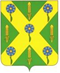 РОССИЙСКАЯ ФЕДЕРАЦИЯОРЛОВСКАЯ ОБЛАСТЬНОВОСИЛЬСКИЙ РАЙОННЫЙ СОВЕТ НАРОДНЫХ ДЕПУТАТОВРЕШЕНИЕ    29 ноября 2019 года                                                              № 857    г. Новосиль О внесении изменений в решение Новосильского районного Совета народных депутатов от 26.12.2018г. № 823 «О районном бюджете на 2019 год и плановый период 2020-2021 годов»                                                                     Принято                                                                                                 Новосильским районным  Советом народных депутатов                                                                                                      29 ноября 2019 года         В соответствии с Бюджетным кодексом Российской Федерации, Положением о бюджетном процессе в Новосильском районе, утвержденным решением Новосильского районного Совета народных депутатов от 22 февраля 2019 года № 825 «Об утверждении Положения о бюджетном процессе в Новосильском районе», Новосильский районный Совет народных депутатов  решил:      1. Внести в решение Новосильского районного Совета народных депутатов от 26.12.2018г. № 825 «О районном бюджете на 2019 год и плановый период 2020-2021 годов» следующие изменения:1) в пункте 1 части 1 статьи 1 цифру «180397,607» заменить цифрой «180586,607»; 2) в пункте 2 части 1 статьи 1 цифру «183924,74837» заменить цифрой «184113,74837»;3) в части 1 статьи 5 цифру «971,7» заменить цифрой «1699,969»:4) в части 7 статьи 7 цифру «138689,33237» заменить цифрой «138612,33237»;5) в части 4 статьи 8 цифру «93956,52765» заменить цифрой «95849,13765». 6) приложение 1 изложить в новой редакции согласно приложению 1 к настоящему решению;7) приложение 12 изложить в новой редакции согласно приложению 2 к настоящему решению; 8) приложение 14 изложить в новой редакции согласно приложению 3 к настоящему решению;9) приложение 16 изложить в новой редакции согласно приложению 4 к настоящему решению;10) приложение 18 изложить в новой редакции согласно приложению 5 к настоящему решению.11) приложение 20 изложить в новой редакции согласно приложению 6 к настоящему решению.      2. Настоящее решение вступает в силу с момента подписания.ПредседательНовосильского районного Совета народных депутатов 				                  К.В.ЛазаревГлава Новосильского района 					       А.И.Шалимов		О внесении изменений в решение Новосильского районного Совета народных депутатов от 26.12.2018г. № 823 «О районном бюджете на 2019 год и плановый период 2020-2021 годов»В соответствии с Бюджетным кодексом Российской Федерации, Положением о бюджетном процессе в Новосильском районе, утвержденным решением Новосильского районного Совета народных депутатов от 22 февраля 2019 года №825 «Об утверждении Положения о бюджетном процессе в Новосильском районе» Новосильский районный Совет народных депутатов РЕШИЛ:1. Внести в решение Новосильского районного Совета народных депутатов от 26.12.2018г. № 825 «О районном бюджете на 2019 год и плановый период 2020-2021 годов» следующие изменения:1) в пункте 1 части 1 статьи 1 цифру «180397,607» заменить цифрой «180586,607»; 2) в пункте 2 части 1 статьи 1 цифру «183924,74837» заменить цифрой «184113,74837»;3) в части 1 статьи 5 цифру «971,7» заменить цифрой «1699,969». 4) в части 7 статьи 7 цифру «138689,33237» заменить цифрой «138612,33237». 5) в части 4 статьи 8 цифру «93956,52765» заменить цифрой «95849,13765». 6) Приложения  1 изложить в новой редакции согласно приложению 1 к настоящему решению;7) приложение 12 изложить в новой редакции согласно приложению 2 к настоящему решению; 8) приложение 14 изложить в новой редакции согласно приложению 3 к настоящему решению;9) приложение 16 изложить в новой редакции согласно приложению 4 к настоящему решению;10) приложение 18 изложить в новой редакции согласно приложению 5 к настоящему решению.11) приложение 20 изложить в новой редакции согласно приложению 6 к настоящему решению.2. Настоящее решение вступает в силу …..Председатель Новосильского районного Совета народных депутатов 						К. В. ЛазаревГлава Новосильского района 					       А.И. Шалимов		